Superintendent’s Memo #288-19
COMMONWEALTH of VIRGINIA 
Department of Education
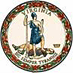 DATE:	December 20, 2019TO: 	Division SuperintendentsFROM: 	James F. Lane, Ed.D., Superintendent of Public InstructionSUBJECT: 	2020-2021 Special Education Annual Plan/Part B Flow-Through  Application Under Provisions of the Individuals with Disabilities Education Act of 2004 (IDEA 2004), its implementing regulations, and the Regulations Governing Special Education Programs for Children with Disabilities in Virginia (effective January 25, 2010), local educational agencies (LEAs) are required to submit an Annual Plan/Part B Flow-Through Application for providing special education and related services to children with disabilities.  The 2020-2021 Special Education Annual Plan/Part B Flow-Through Application serves as the formal agreement between a local school board and the Virginia Department of Education (VDOE) for implementing federal and state laws and regulations governing these services.  Accordingly, the disbursement of state and federal funds appropriated for the education of children with disabilities is contingent upon the approval of this plan and each of its components.Each school division, state-operated program (SOP), and the Virginia School for the Deaf and the Blind (VSDB) shall maintain current policies and procedures and supporting documentation to demonstrate compliance with federal and state regulations governing the provision of special education and related services, licensure, and accreditation.  Completion of the required certifications and assurances sections of the Annual Plan/Part B Flow-Through Application will verify adherence to the requirements of IDEA 2004, its implementing regulations, and the Virginia special education regulations.The application includes the following required components:The Superintendent's Certification Policy Statements Statement of Assurances Special Education in Local and Regional Jails The Report on the Implementation of the 2018-2019 Plan Maintenance of Effort EligibilityCoordinated Early Intervening Services and Proportionate Set-Aside The Application for Use of Federal Funds for Sections 611 and 619Prior to submission to VDOE, each school division shall review its Annual Plan/Part B Flow-Through Application with its local special education advisory committee and submit it to its local school board for approval.  The SOPs are required to submit their Annual Plans/Part B Flow-Through Applications to the State Special Education Advisory Committee for review prior to submitting the plans to VDOE for approval.  The VSDB is required to submit its Annual Plan/Part B Flow-Through Application to its board of visitors for approval and then to the State Special Education Advisory Committee for review prior to submitting it to VDOE for approval.The Annual Plan/Part B Flow-Through Application must be completed and submitted electronically.  School divisions, SOPs, and the VSDB are required to submit their Annual Plan/Part B Flow-Through Application using the Excel document via the Online Management of Education Grant Awards (OMEGA) System.  The LEAs may already have approved access for all users in their approval queue.  For those with new directors or others who would be new to the approval queue, however, an "OMEGA User Permission Form OP1," (OP1 form) must be on file with the VDOE's Financial Systems and Reporting office to establish user access.  Instructions for completing the OP1 form and online training opportunities are available at: OMEGA Training and Instructions. Unless previously completed, please mail a completed OP1 form for each individual in the LEA's approval queue to the following address no later than Friday, April 3, 2020:Virginia Department of EducationAttn: Financial Systems and Reporting
P.O. Box 2120
Richmond, Virginia 23218-2120School divisions, SOPs, and the VSDB must complete and successfully submit the Annual Plan/Part B Flow-Through Application electronically via OMEGA using the Excel workbook by Friday, May 8, 2020.  The Excel workbook is located on the VDOE website at: 
Special Education Annual Plan / Part B Flow-Through Application for Federal Funding workbook (XLS).  Official approval through OMEGA by school division superintendents, SOP directors, and the VSDB superintendent will serve as the confirmation that school divisions, SOPs, and VSDB have met all requirements, certifications, and assurances.  Hard copies of these signed and dated documents must be maintained locally.To clarify provision of requirements for children with disabilities who are two years old and receive services under Part B Section 619, the Code of Virginia stipulates that the VDOE assures a free appropriate public education (FAPE) to eligible children with disabilities from age two (by September 30 of the school year) to 21, inclusive.  Federal clarification has indicated that IDEA Part C (Early Intervention for Infants and Toddlers with Disabilities) regulations do not apply to any child with a disability who is receiving FAPE under Part B Section 619.  This provision applies whether the services are fully or partially funded under Section 619.Questions regarding the Annual Plan/Part B Flow-Through Application may be directed to the following staff members at the Virginia Department of Education, P.O. Box 2120, Richmond, Virginia 23218-2120, or by email or phone as follows:Annual Plan/Part B Flow-Through Application process: 
Tracie Coleman, Director, Special Education Finance and Budget, at  Tracie.Coleman@doe.virginia.gov; telephone (804) 225-2704;Special education in local and regional jails:Ellen Harrison, Education Coordinator, at Ellen.Harrison@doe.virginia.gov;
telephone (804) 225-2709;State-operated programs: Hank Millward, Director, Office of Facilities and Family Engagement, at HankMillward@doe.virginia.gov; telephone (804) 371-0525;Application for Section 611 flow-through funding:
Ella Barnes, Special Education Financial Data Specialist, at Ella.Barnes@doe.virginia.gov; telephone (804) 225-3161;Application for Section 619 preschool funding: 
Joyce Robinson, Special Education Finance Assistant, at Joyce.Robinson@doe.virginia.gov telephone (804) 225-2339
or Dawn Hendricks, Special Education Specialist, at Dawn.Hendricks@doe.virginia.gov, telephone (804) 225-2675;Uploading or entering data via OMEGA: 
OMEGA Support at OMEGA.Support@doe.virginia.gov.JFL/ebLink: Special Education Annual Plan / Part B Flow-Through Application for Federal Funding workbook (XLS)